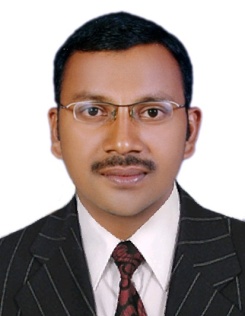   REJI Civil Engineer C/o-Contact: +971 501685421 /reji.378118@2freemail.com 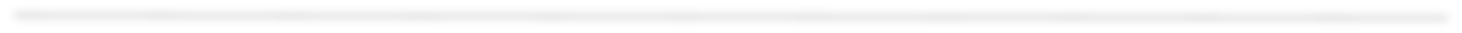 OBJECTIVETo continuously enhance my knowledge, skills and experience within a professional environment by getting involved in highly challenging and diverse projects in Civil Engineering and utilize them for both personal and organizational growth to the best of my ability.PROFESSIONAL ABSTRACT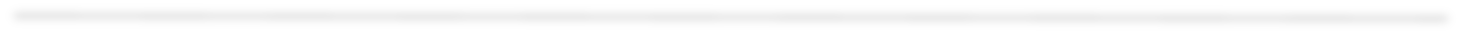 ●      A focused professional with 7+ years of experience in Building Construction Industry and Infrastructure works.●	Holds the distinction of executing projects of diversified nature across the career span. Multitasking professional, adept at working in high pressure environments with strict deadlines and multiple deliverables.●	Knowledge in Project Quality Plan, Contracts Document, Procurement Methodology, Project Planning, QA/QC Tests and Documentations.●	Excellent relationship management with the ability to network with project members, consultants, contractors, statutory agencies with consummate ease.PROFICIENCY MATRIX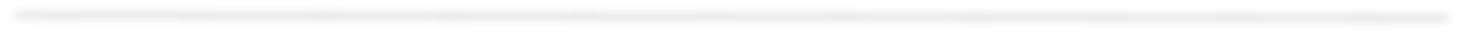 Site Execution/Management●	Ensure smooth flow of work by optimization of resources with compliance to quality, safety, and timely deliverance; bringing together staff with different disciplines and driving the group to plan.●	Plan in advance the activities to be carried out; making all resources available, cross-check availability of plant and machinery and ensure that the same is engaged for at least the daily minimum running time.●	Engaging in various QA/QC documentation including review of subcontractors ITP, method of statements, preparation of material submittals and other related documents.●	Preparation of technical documents (Inspection Requests, RFIs, etc.) and ensured that the work was carried in accordance to the drawings and specifications.●	Liaison with different departments/members to materialize the project; diplomatically dealing with different hierarchy levels, both from employer and client side.●	Preparation  of  daily  and  monthly  progress  reports,  catch  up  plans  if  required  and  approval  of  the  same  from client/consultant; explain future course/methodology of execution during site visits by PM/Client/Consultant.●	Preparation of technical drawings viz. shop drawings, working drawings, detailing, etc. and obtaining approvals officially from the client/consultant in liaison with related sub-contractors.●	Coordinate meetings with concerned subcontracts, suppliers and in house department, for material procurement, technical query clarification, delivery schedules to meet the project targets and deadlines.EXPERIENCE CHRONOLOGY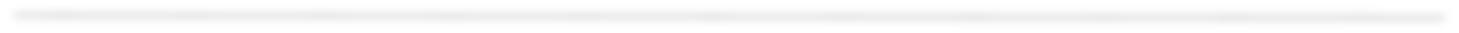  Project Engineer at Al Adrak LLC, Sultanate of Oman                                                 Feb 2014 –Nov 2017● Construction of Regional Headquarters complex at Sur- Oman(2016-2017)       Client              –Royal Oman PoliceConsultant     –Directorate General of Projects & MaintenanceA 80 million USD defense complex project which includes the construction of 30 multifunctional buildings having a total built up area of 52000 sqm which involves Post Tension slab works. The scope of the project includes  the  site infrastructure development with Headquarters building, fully functional Maintenance and Workshop building  ,Swimming pool complying to FINA standards, Athletic running track and football court complying to IAAF  standards, Armoury & Magazine stores, Clinic building, high security Police Station building with cell area, Clock  Tower and Mosque with intricate finishes. Well experience in Post Tension slab works.●   Construction of Police Complex at Duqum –Al Wusta Governorate, Oman (2015-2016)Client              –Royal Oman PoliceConsultant     –Directorate General of Projects & MaintenanceA 72 million USD Police complex project which includes the construction of 26 multifunctional buildings having a total built up area of 40000 sqm including the Police Station Building. The scope includes moreover the same as  above including the site infrastructure development. The project involved removal of hard strata from the plot  area by Controlled  Blasting  method.  The complexity of the project owes to the varying levels of the plot area  which required careful consideration for laying MEP service lines.●   Construction of Special Task Force Complex at Ibri – Oman (2014-2015)Client              –Royal Oman PoliceConsultant     –Directorate General of Projects & MaintenanceA 76 million USD defense complex project which includes the construction of 30 multifunctional buildings having a total built up area of 46000 sqm.  The scope includes the site infrastructure development with asphalt area of 185000 sqm, accommodation facilities, Training buildings and 7nos of Substations.Client Engineer at KJK Tower at Trivandrum, India                                                      Oct 2013–Feb 2014●   Construction of G+8 floor Commercial Building at TrivandrumClient              – KJK Group, TrivandrumContractors   – Artech Builders, TrivandrumThe  scope  of  works  included  supervision  of  works  which  of  a nine  storied  building, a total of 22500 sqm built up area. Buildings were framed structures with features like suspended beam systems, reinforced block works and specialized finishing works, viz. ACP cladding, gypsum ceiling and partition works, design cladding works, etc.The area of work  primarily consisted  of  design  drawings  verification  prior  to  release  for  work  to  contractor,  BBS preparation, conducting  inspection  of  works  at site  to  comply  with  the  relevant  IS  standards,  measurement  sheet preparation, micro level planning of site activities, monthly bill preparation, testing of construction materials to verify its compliance with IS  StandardsSite Engineer at EJ Constructions, Kerala, India                                                                         Sep 2010–Oct 2013●   Construction of Azeezia Medical College at Kollam. Kerala       Client                 – Podikunju Musliar Charitable Trust       Consultant       – George Joseph Assosiates, KochiA 50 million USD medical project  which includes the construction  9nos G+12 floor buildings including Medical College,  Hospitals, Dental College, Nursing College, Hostel Buildings, Laundry building and Substations.The area of works were supervision of works as per the design, bill verification for works executed, quality assurance and control of works by contractor, material procurement as per client approval.AWARDS & RECOGNITIONS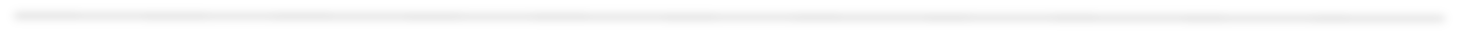 ●   Best Engineer of the month February, 2016 at Al Adrak Trading & Contracting LLCSOFTWARE KNOWLEDGE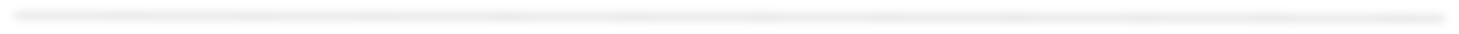 -- AutoCAD          -- BricsCAD          -- MS Office (Word, Excel, PowerPoint)        -- MS ProjectACADEMIC CREDENTIALS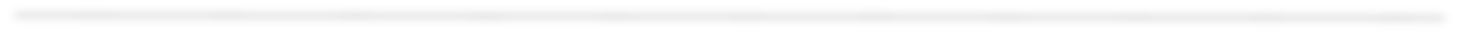 TKM College Of Engineering, Kollam, Kerala                                                                           2006-2010B.Tech Civil Engineering                                                                                                              CGPA: 6.10Amritha Higher Secondary School, Parippally,Kollam Kerala                                                2005-2007Class 12 – Board of Higher Secondary Education                                                                      Percentage: 79 %Govt Higher Secondary School,Chatannoor, Kollam, Kerala                                                    2004-2005Class 10 – General Education Department                                                                                 Percentage: 85.6%PERSONAL DOSSIERDate of Birth:             30th May 1988Languages Known:    English, Malayalam, Hindi(read/write proficiency)Marital Status:            MarriedREFERENCEAvailable upon requestDECLARATION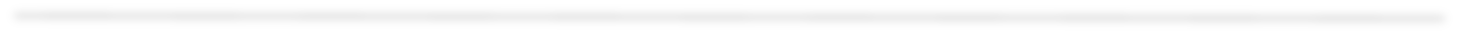 I hereby declare that the above mentioned details are true to best of my knowledge.